 Gibraltar Sports and Leisure Authority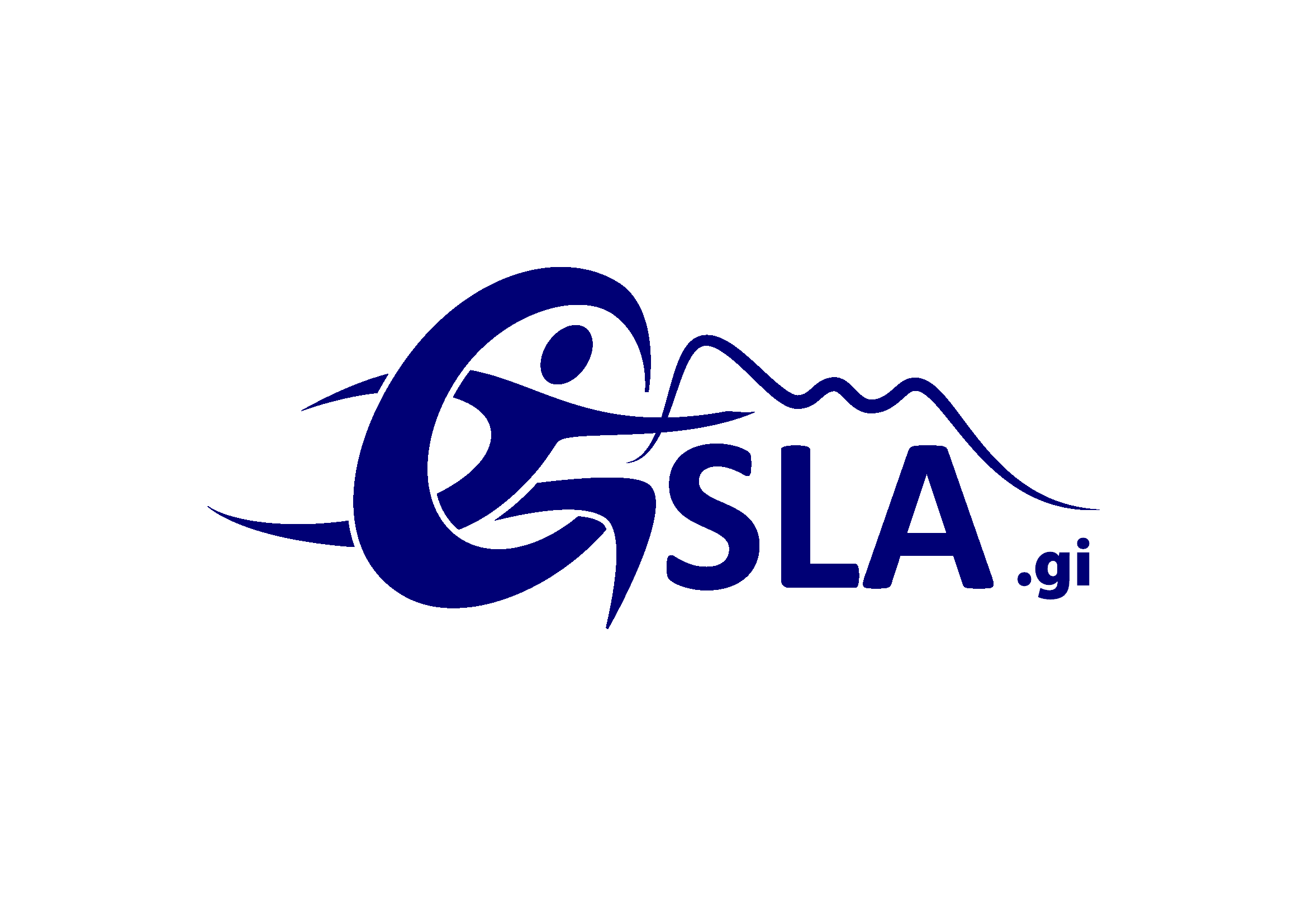  Bayside Sports Centre Bayside Road Gibraltar BOOKINGSFor Bookings please call 200 78409 between 9.00am and 3.30pm for the use of these facilities.PADDLE TENNIS & TENNISMonday –   For Tues , Wed & ThurThursday – For Fri, Sat, Sun & MonAs from 9.30amSurnames of Players & Tel NoSQUASH1 day in advance(Friday you can book for Sat, Sun & Mon)As from 9.30amSurnames of Players & Tel NoBADMINTON1 day in advance1 hour allocation(Friday you can book for Sat, Sun & Mon)As from 10.00amSurnames of Players & Tel No5 – A – SIDE INDOOR & OUTDOORFriday – for the whole of the following weekAs from 9:30 (counter)As from 10.00am (phone calls)Contact Name & Tel NoCLIMBING WALL1 day in advance(Friday you can book for Sat, Sun & Mon)Person booking must have done Induction course beforehand – check name on listAs from 9.30amName, Tel No & How many other people will be goingHARGRAVESOver Summer: Day/Time by requestAlways check if any other bookings have already been givenAs from 9.30amContact Name & Tel NoLECTURE ROOMSCurrently UnavailableAs from 9.30amTime requestedContact Name & Tel NoName of Association/GroupNo of peopleBOAT HOUSE/PRESS ROOM/MEDIA CENTRELiase with facilities departmentAs from 9.30amContact Name & Tel NoName of Association/Group